附件2报名回执请参加活动的单位及个人于2021年1月12日（星期二）12：00前发报名回执至nansha@nsec.org.cn，或扫码报名。联系人：郑先生，020-39006850，18028596566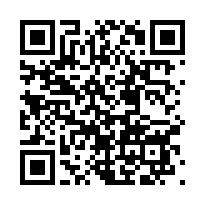 (可扫码报名）单位名称姓名职务手机号码邮箱地址备注